Travail demandé	.                                          1) Pour chaque appareil de chauffage, indiquez le mode de transmission de la chaleur et les avantages :2) Etude thermique d’un pavillon :Un pavillon T5 est situé à Rocroi (Ardennes) à 385 m d’altitude, l’isolation thermique est moyenne.Vous devez réaliser l’étude thermique de la chambre 3.Documents ressources :CHAUFFAGE DES LOCAUX-Bac Pro ELEECExtrait des plans d’un pavillon T5a) donnez les côtes de la pièce :hauteur sous plafond =longueur = largeur = b) effectuez les calculs suivants :Surface de la pièce = Volume de la pièce = Surface vitrée (Sv) = Surface des murs (Sm) = Proportion  Surface vitrée / Surface des murs (Sv/Sm) = 2,7 / 15,37 ≈ Sv/Sm en % = c) donnez la valeur de la t° de base extérieure et calculez t :remarque : Rocroi est située en zone Gtempérature de base extérieure = t = t° intérieure - t° extérieure = d) donnez la valeur du coefficient G :G = e) calculez la déperdition D :D = 31,395 x 1,6 x 30 = f) calculez la puissance de chauffage P à installer :P = 1,15 x 1506,96 ≈ FICHE D’ÉVALUATIONDurée : 2 H   Ouvrage support d’activité : Etude thermique d’un pavillon 	Objectif : Evaluation sommativeSAVOIRS ASSOCIES :   S2 : UTILISATION DE L’ENERGIE	                               S2.2 ElectrothermieExtrait des plans d’un pavillon T5coupe AA :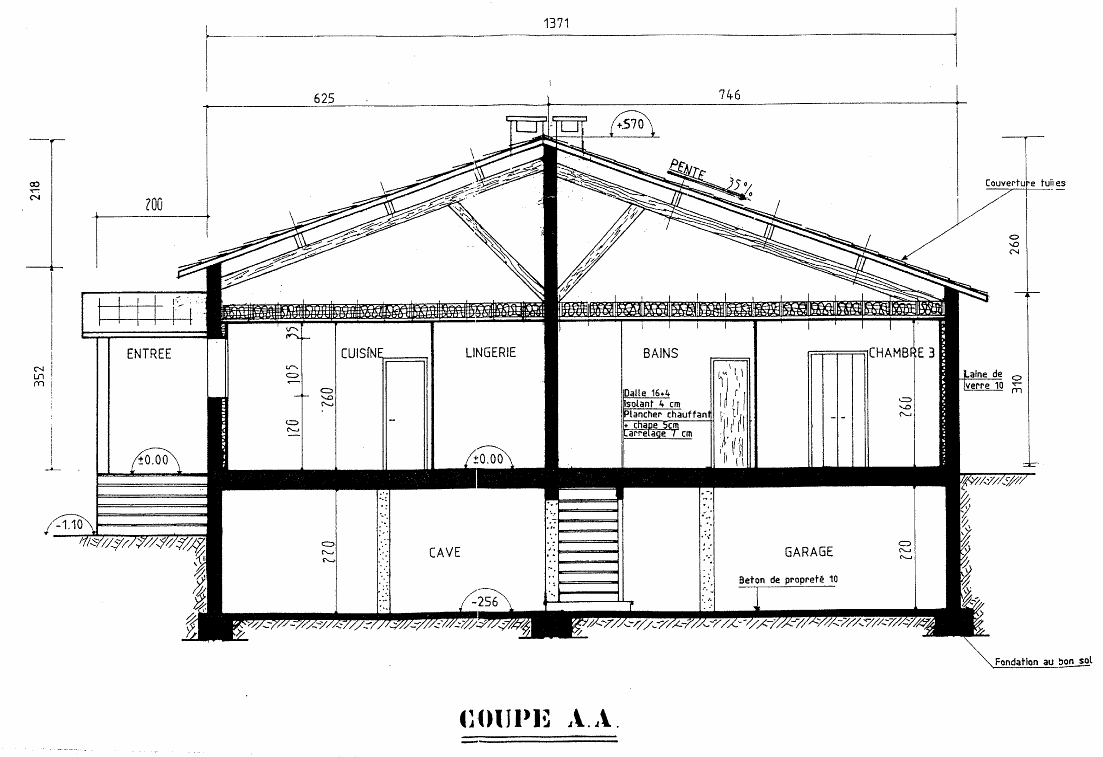 rez de chaussée :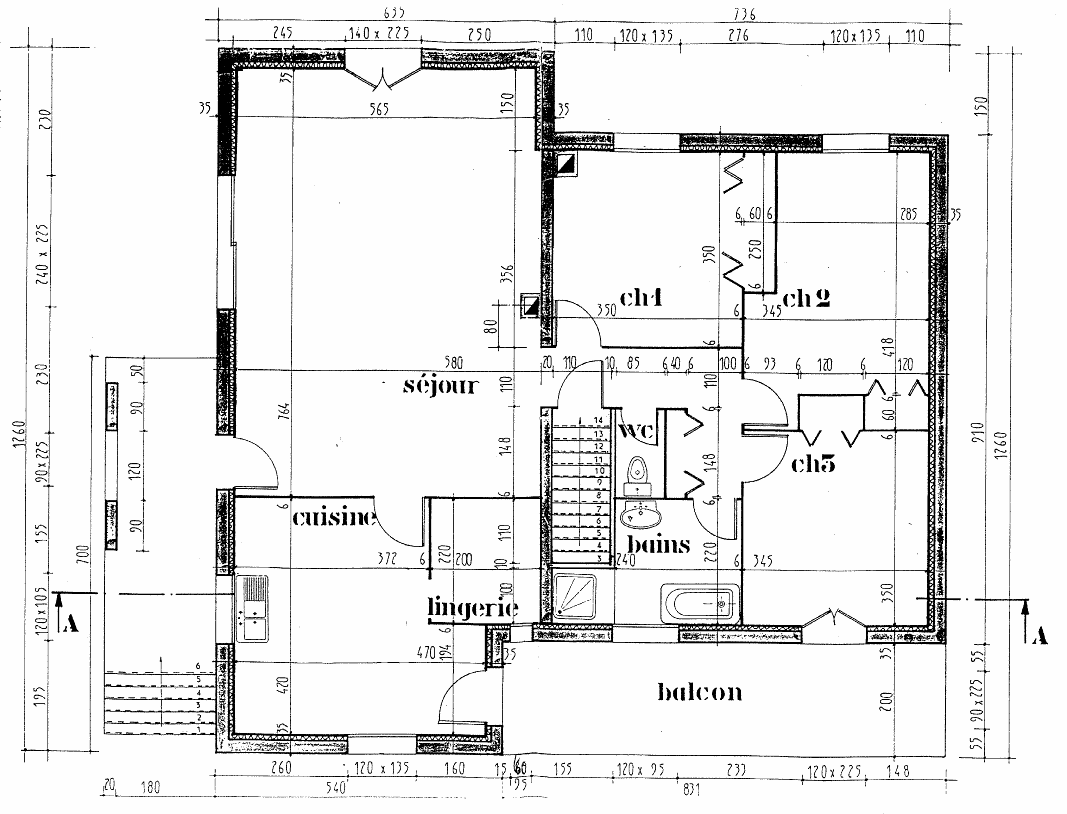 rez de chaussée (côté nuit) :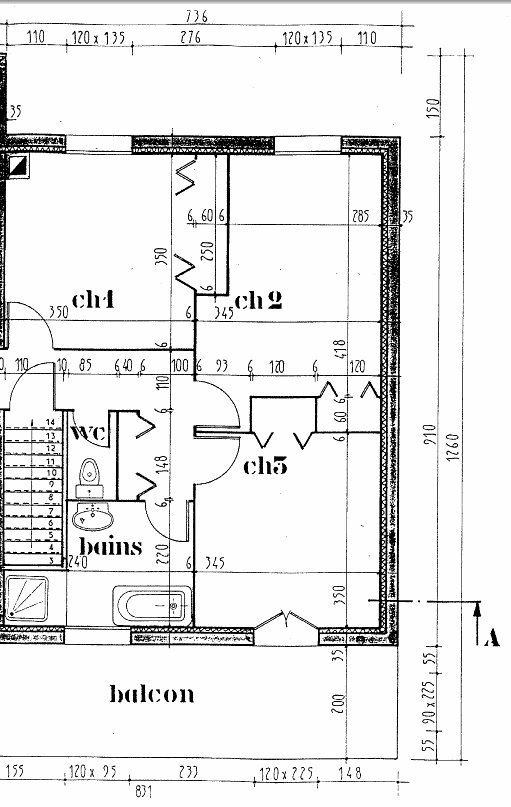 DésignationTechnologieMode de transmission de la chaleurAvantagesConvecteur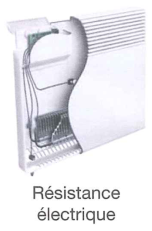 Panneau rayonnant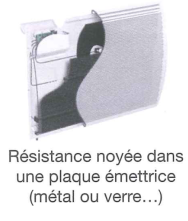 Radiateur à inertie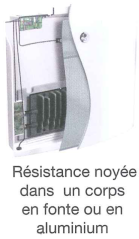 Radiateur à fluide caloporteur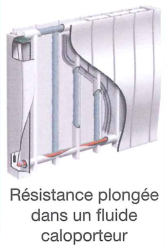 Radiateur à accumulation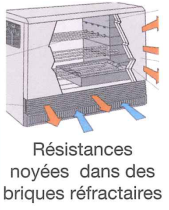 Plancher chauffant électrique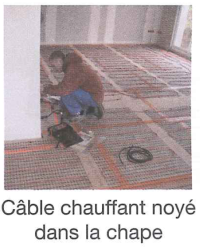 Compétences attenduesCompétences attenduesCritères de réussiteÉvaluationÉvaluationCompétences attenduesCompétences attenduesCritères de réussitePts par réponsenoteC3.2 Argumenter au près du client la solution retenue.1°) Déterminer les modes de transmission de la chaleur Le mode de transmission est reconnu pour chaque appareil de chauffage  0.5pt/3C3.2 Argumenter au près du client la solution retenue.1°) Connaître les procédés de chauffage domestique Les avantages sont connus pour chaque appareil   0.5pt/3C3.2 Argumenter au près du client la solution retenue.2°) Connaître les procédés de chauffage industriel Le QCM répond aux connaissances sur les procédés industriels   1pt/3C1.3 Décoder des documents3°a) Dimensionner la pièce Les côtes sont retrouvées sur le plan   0.5pt/1.5C1.3 Décoder des documents3°b) Calculer les surfaces vitrées et des murs extérieurs. surface et volume de la pièce, Sv, Sm, Sv/Sm sont justes   0.5pt/2.5C1.3 Décoder des documents3°c) Calculer les températures. La température extérieure est retrouvée Le calcul de ∆t est correct   0.5pt   1pt        /1.5C1.3 Décoder des documents3°d) Déterminer G Le choix de G est correct          /2C2.1 Traduire en solution technique les besoins du client3°e) Calculer la déperdition de la pièce Le calcul de D est correct          /2C2.1 Traduire en solution technique les besoins du client3°f) Calculer la puissance théorique à installer Le calcul de P est correct         /1.5                                                                                            Note :                                                                                            Note :                                                                                            Note :                                                                                            Note :/20Axe de progrès :                     ……………………………………………………………………………………………………………..………………………………………………………………………………………………………………………………………………………………………………………………………………………………………………………………………………………………………………………………………………………Axe de progrès :                     ……………………………………………………………………………………………………………..………………………………………………………………………………………………………………………………………………………………………………………………………………………………………………………………………………………………………………………………………………………Axe de progrès :                     ……………………………………………………………………………………………………………..………………………………………………………………………………………………………………………………………………………………………………………………………………………………………………………………………………………………………………………………………………………Axe de progrès :                     ……………………………………………………………………………………………………………..………………………………………………………………………………………………………………………………………………………………………………………………………………………………………………………………………………………………………………………………………………………Axe de progrès :                     ……………………………………………………………………………………………………………..………………………………………………………………………………………………………………………………………………………………………………………………………………………………………………………………………………………………………………………………………………………